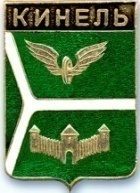 ДУМА ГОРОДСКОГО ОКРУГА КИНЕЛЬ САМАРСКОЙ ОБЛАСТИ  РЕШЕНИЕРассмотрев предложенные изменения в бюджет городского округа Кинель Самарской области на 2017 год и на плановый период 2018 и 2019 годов, Дума городского округа Кинель Самарской областиРЕШИЛА:Внести в решение Думы городского округа Кинель  Самарской области от 15.12.2016 г. № 214 «О бюджете городского округа Кинель на 2017 год и на плановый период 2018 и 2019 годов» (в редакциях  от 26.01.2017г., от 16.02.2017г., от 30.03.2017г., от 19.04.2017г., от 25.05.2017г., от 08.06.2017г.) следующие изменения:В пункте 1:в абзаце втором сумму «792878» заменить суммой «793922»;     в абзаце третьем сумму «803326» заменить суммой «803117»;в абзаце четвертом сумму «10448» заменить суммой «9195».  В пункте 2:в абзаце третьем сумму «247172» заменить суммой «250587»;в абзаце четвертом сумму «137696» заменить суммой «134281».  3) В пункте 3:в абзаце третьем сумму «185496» заменить суммой «187531»;в абзаце четвертом сумму «211384» заменить суммой «209349».  В пункте 4:в абзаце втором сумму «6180» заменить суммой «6270»;в абзаце третьем сумму «9275» заменить суммой «9385».5) В пункте 6 сумму «345541» заменить суммой «344307».6) В пункте 7 сумму «345541» заменить суммой «344307», сумму «263035» заменить суммой  «261801».         7) В пункте 21:в абзаце втором сумму «39622» заменить суммой «79622»;в абзаце третьем сумму «29800» заменить суммой «69800»;в абзаце четвертом сумму«29800» заменить суммой «69800».          8) В пункте 22:в абзаце втором сумму «19194» заменить суммой «56972»;     в абзаце третьем сумму «8017» заменить суммой «32462».          9) Приложение 4 «Ведомственная структура расходов бюджета городского округа Кинель Самарской области на 2017 год» изложить в новой редакции согласно приложению 1 к настоящему решению.10) Приложение 5 «Ведомственная структура расходов бюджета городского округа Кинель Самарской области на  плановый период 2018 и 2019 годов» изложить в новой редакции согласно приложению 2 к настоящему решению. 11) Приложение 6 «Распределение бюджетных ассигнований по разделам, подразделам, целевым статьям (муниципальным программам городского округа и непрограммным направлениям деятельности), группам и подгруппам видов расходов классификации  расходов бюджета городского округа Кинель Самарской области на 2017 год» изложить в новой редакции согласно приложению 3 к настоящему решению.12) Приложение 7 «Распределение бюджетных ассигнований по разделам, подразделам, целевым статьям (муниципальным программам городского округа и непрограммным направлениям деятельности), группам и подгруппам видов расходов классификации  расходов    бюджета городского округа Кинель Самарской области на плановый период 2018 и 2019 годов» изложить в новой редакции согласно приложению 4 к настоящему решению.13) Приложение 8 «Источники внутреннего финансирования дефицита  бюджета городского округа Кинель  Самарской области на 2017 год» изложить в новой редакции согласно приложению 5 к настоящему решению.14)  Приложение 9 «Источники внутреннего финансирования дефицита  бюджета городского округа Кинель  Самарской области на плановый период 2018 и 2019 годов» изложить в новой редакции согласно приложению 6 к настоящему решению.15) Приложение 10 «Программа муниципальных внутренних заимствований городского округа на 2017 год и плановый период 2018 и 2019 годов» изложить в новой редакции согласно приложению 7 к настоящему  решению.         16) В приложении 11 «Программа (прогнозный план) приватизации муниципального имущества на 2017 год»:              - дополнить строками следующего содержания:«»-в строке таблицы «Итого» сумму «117691» заменить суммой «119958».     2. Официально опубликовать настоящее решение на официальном сайте администрации городского округа Кинель Самарской области в информационно-телекоммуникационной сети «Интернет» (Кинельгород.рф) в подразделе «Официальное опубликование» раздела «Информация».3. Настоящее решение вступает в силу на следующий день после дня его официального опубликования.Председатель Думы городского округаКинель Самарской области                                                          А.М.ПетровГлава городского округа КинельСамарской области    			                                              В.А. Чихирев. Кинель, ул. Мира, д. 42а. Кинель, ул. Мира, д. 42а. Кинель, ул. Мира, д. 42а. Кинель, ул. Мира, д. 42а. Кинель, ул. Мира, д. 42а. Кинель, ул. Мира, д. 42а. Кинель, ул. Мира, д. 42аТел. 2-19-60, 2-18-80Тел. 2-19-60, 2-18-80Тел. 2-19-60, 2-18-80«29»июня2017г.г.№267О внесении изменений в решение Думы городского округа Кинель Самарской области от 15.12.2016 г. № 214 «О бюджете городского округа Кинель Самарской области  на 2017 год и на плановый период 2018 и 2019 годов» (в редакциях от 26.01.2017г.,от 16.02.2017г., от 30.03.2017г., от 19.04.2017г., от 25.05.2017г., от 08.06.2017г.)39.Жилое помещение: квартира (114/331 доли в праве общей долевой собственности)  Самарская область, г.Кинель, ул. Фестивальная, д. 4 «Б», кв. 7433,1Без земельного участка (земля в долевой собственности)Нет данных4443 кварталаукцион40.Жилое помещение: квартира (2360/6780 доли в праве общей долевой собственности)  Самарская область, г.Кинель, ул. Фестивальная, д. 4 «Б», кв. 3667,8Без земельного участка (земля в долевой собственности)Нет данных8703 кварталаукцион41.Жилое помещение: квартира (240/519 доли в праве общей долевой собственности)  Самарская область, г.Кинель, ул. Фестивальная, д. 4 «Б», кв. 1051,9Без земельного участка (земля в долевой собственности)Нет данных9533 кварталаукцион